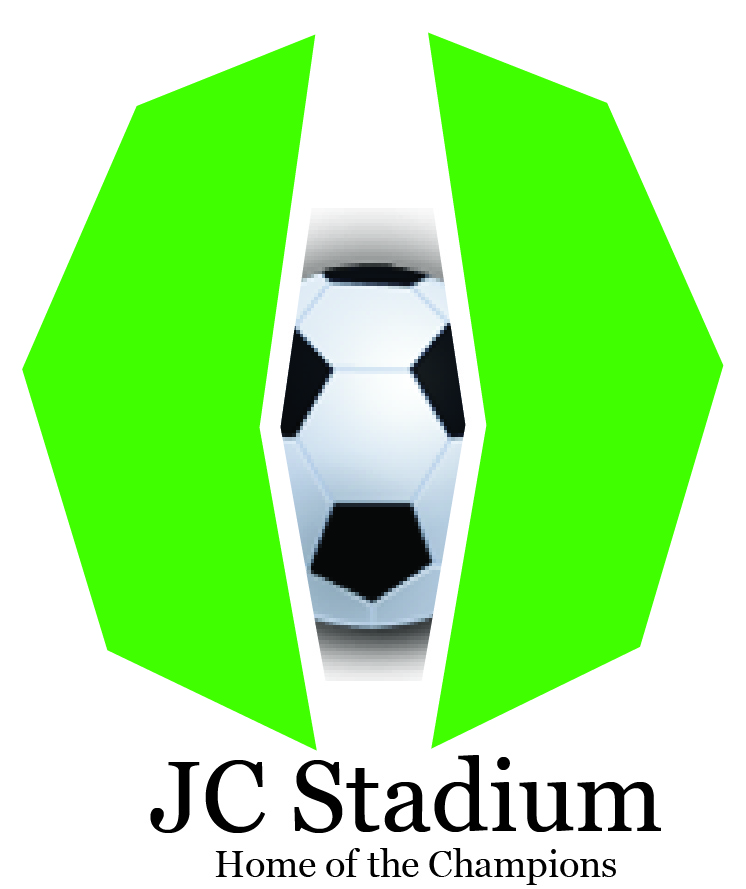 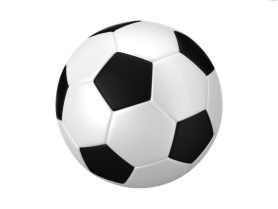 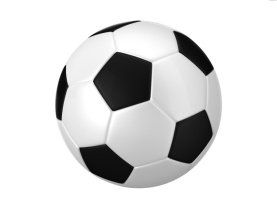                                                                                           Football Competition                                                                                                    Registration FormTeam’s Name________________________________________________________________________Coach Name_________________________________CellPhone:_______________________________Team Manager’s Name________________________ Cell Phone: _______________________________Training Pitch________________________________Local Government Area: ______________________                                                                                                     Team Photo ChartTeam Official